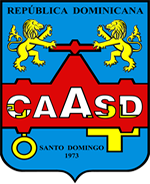 CORPORACIÓN DEL ACUEDUCTO Y ALCANTARILLADO DE SANTO DOMINGO(CAASD)Colocación de Publicidad (Ahorro de Agua)  en Televisión y RadioReferencia CAASD-UR-01-2014Referencia: CAASD-UR-01-2014Circular De RespuestasA continuación las preguntas y respuestas en torno al proceso para la Colocación de Publicidad (Ahorro de Agua)  en Televisión y Radio Referencia CAASD-UR-01-2014:Pregunta 1Cuál es el target socioeconómico al que estamos dirigidos:Respuesta: Población en GeneralPregunta 2Cuál es el periodo / meses a contemplar en la propuesta (específica que son dos meses, pero no dice cuales, pero en el recuadro a completar solicita mes), que detalle debemos colocar en el segmento de mes del recuadro.Respuesta: Septiembre-OctubrePregunta 3Cuál es el alcance de esta campaña, solo Santo Domingo o incluye  alguna otra provincia.Respuesta: Ver 2.8 descripción del Servicio en los pliegos de CondicionesPregunta 4En caso de incluir otras provincias, se tomó en consideración que la medición de rating es solo realizada en santo domingo (canales nacionales) y en radio Santo Domingo/Santiago.Respuesta: Recomendamos escoger los programas de rating de Santo Domingo.Pregunta 5El material a colocar es decir el diseño de la  campaña nos lo suministra la institución.Respuesta: SiPregunta 6Cuáles son las especificaciones o características de la producción diseñada y que se va a colocar.Respuesta: Comercial de Radio y Televisión de 30 segundos  de ahorro de aguaPregunta 7Hay que someter una propuesta para el diseño dentro del monto contemplado para la colocación (6,000,000)Respuesta: No hay que someter diseño  dentro del monto de los seis millones, pues esto es solo colocación.